Sample Explanatory Essay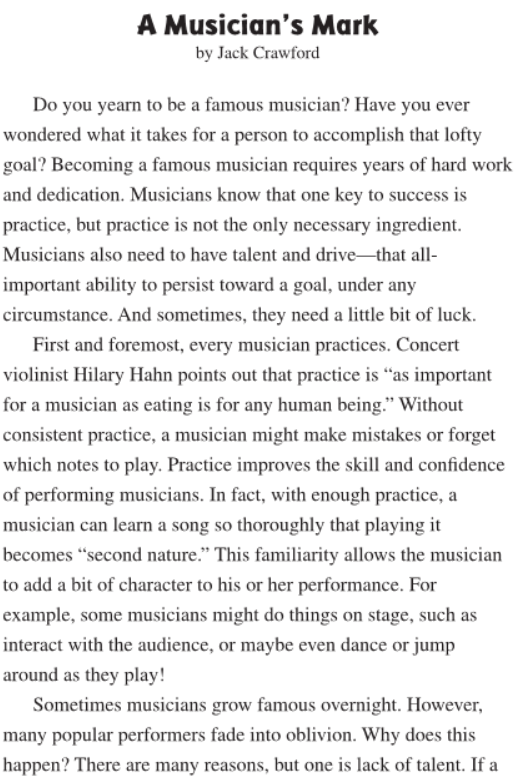 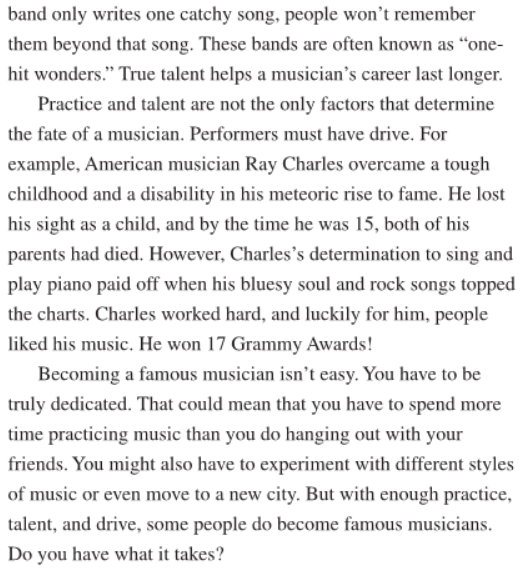 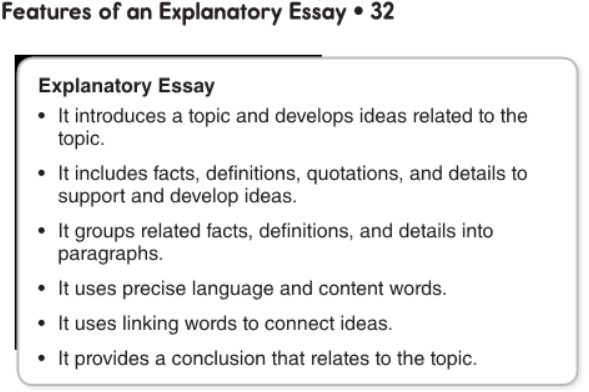 Use the graphic organizer on the next page to help you organize your thoughts and important points you find in the reading. After you are done filling it up you can then create an explanatory essay. Write your five-paragraph explanatory essay on the following page, below this graphic organizer. Write your essay here! Hook-Hook-Hook-Background/Definition-Background/Definition-Background/Definition-Thesis-Thesis-Thesis-Topic 1-Topic 2-Topic 3- Support/Evidence 1Support/Evidence 1Support/Evidence 1Support/Evidence 2Support/Evidence 2Support/Evidence 2Support/Evidence 3Support/Evidence 3Support/Evidence 3Summary 1-Summary 2-Summary 3-Thesis again-Thesis again-Thesis again-Restate three big ideas from the body –Restate three big ideas from the body –Restate three big ideas from the body –End with a Punch-End with a Punch-End with a Punch-